Система деятельности ГБОУ лицей № 95 по сохранению и укреплению здоровья,формированию здорового образа жизни обучающихся1.1. Программа формирования культуры здорового и безопасного образа жизни обучающихся, практическая реализация программы или ее этапаВ ГБОУ лицее № 95 завершена работа по программе формирования культуры здорового и безопасного образа жизни обучающихся на 2016-2020 годы «Школа добра здоровья». В результате работы мы достигли отличных результатов:Трижды стали победителями регионального этапа Всероссийского проекта «Карта добра» в номинации «Школа добра» (2018, 2019, 2020 годы)Призеры федерального этапа Всероссийского проекта «Карта добра» в номинации «Школа добра» (2019, 2020 годы)Победители конкурса «Лидер» Всероссийских акций «Вода и здоровье» (2018), «Здоровое питание-активное долголетие» (2019)В 2019 году волонтерские отряды (информационно-медийный отряд «95 медиа», экологический отряд «Все вместе!») стали победителями Всероссийского конкурса «Добро не уходит на каникулы».В 2020 году ГБОУ лицей № 95 занял 3 место в городском межведомственном конкурсе «На лучшую организацию работы по гражданскому и патриотическому воспитанию обучающихся среди образовательных учреждений Санкт-Петербурга».В 2020 году информационно-медийный отряд «95 медиа» стал победителем районного конкурса на лучшую организацию работу добровольческих объединений «Лучший добровольческий отряд Калининского района Санкт-Петербурга».В 2020 волонтерский отряд «Все вместе!» стал победителем районного конкурса экологических отрядов «Юные экологи Калининского района». Их деятельность освещается в группах в ВК: «95 медиа» и «Все вместе!».Представляем данную программу и предлагаем ознакомиться с результатами практической реализации программы в приложениях в виде справок и альбомов.1.2. Служба здоровья или заменяющая ее структура (центр, совет здоровья и т.п.), ее состав и локальные акты, определяющие ее деятельностьДеятельность Службы здоровья определяется пакетом нормативно-правовых документов, опубликованных на сайте лицея:Положение о службе здоровьяСовете о Совете по питаниюПоложение о школьной службе медиации (примирения)Положение о службе психолого-педагогического сопровожденияПоложение о создании условий для профилактики заболевания и оздоровления обучающихся, для занятия ими физической культурой и спортомМониторинг здоровья обучающихся, его комплексность, наличие основных индикаторов и методики их измеренияМониторинг здоровья обучающихся – это целенаправленная, целостная, организованная программа отслеживания, измерения отдельных (комплексных) показателей на уровне системы деятельности школы по организации здоровьесберегающего пространства школы, системы работы школы по сохранению и укреплению здоровья учащихся.В течение 3-х лет лицей № 95 участвовал в мониторинге «Ценностные ориентиры учащихся образовательных учреждений».В 2017-2018 учебном году прошел заключительный этап мониторинга, было проведено тестирование школьников среди 8-х и 9-х классов, участвовавших в программе. Тестирование состояло из 2-х частей:1 часть:Методика оценки мотивирующих ценностей личности Шварца.Тест «Индекс отношения к здоровью».Опросник социально-психологической адаптивности Роджерса-Даймонда. 2 часть:Личностный опросник ПОЛО. Опросник «Саногенетическая идентичность подростка».Методика «Личностный дифференциал».В 2019-20 учебном году лицей № 95 участвовал в городском мониторинге "Здоровье в школе", который проводится в соответствии с гос. заданием СПб АППО: распоряжение Комитета по образованию от 28.12.2020 № 2577-р «Об утверждении плана-заказа на повышение квалификации и профессиональную переподготовку педагогических и руководящих кадров образовательных учреждений, находящихся в ведении Комитета по образованию и администраций районов Санкт-Петербурга». Ежегодно проводится мониторинг в рамках работы психолого-педагогической службы. Представляем результаты и методики проведения мониторинга.1.4. Организационное, методическое, дидактическое сопровождение работы ОУ1. В ГБОУ лицей № 95 Калининского района Санкт-Петербурга созданы организационные условия для работы:Сформировано нормативно-правовое обеспечение деятельности образовательного учреждения в условиях введения ФГОС ООО Осуществляется координация деятельности всех субъектов образовательного процесса, разработаны механизмы их взаимодействия (общее собрание коллектива, совет школы, педагогический совет, родительское собрание, лицейский совет, совет по профилактике, совет по питанию, служба здоровья, служба социального и психолого-педагогического сопровождения, служба медиации)Определена оптимальная модель организации образовательного процесса, обеспечивающая интеграцию урочной и внеурочной деятельности обучающихсяЗдание ОУ, оборудование помещений для осуществления образовательного процесса, активной деятельности, отдыха, питания и медицинского обслуживания обучающихся, их площадь, освещенность и воздушно – тепловой режим, расположение и размеры рабочих, учебных зон и зон для индивидуальных занятий соответствуют государственным санитарно-эпидемиологическим правилам и нормативам и обеспечивают возможность безопасной и комфортной  организации всех видов учебной и внеурочной деятельности для всех участников образовательного процесса.Все компьютеры подключены к школьной локальной сети и сети Интернет, осуществляется электронный документооборот.Оказывается методическая и информационная поддержка:Разработана основная образовательная программа, индивидуальные учебные планы и программыВо всех действующих советах и службах созданы рабочие группы, функциями  которых является разработка проектов, планирование деятельности, анализ и составление методических рекомендаций по внедрению инноваций и т.д.В ОУ действует 7 методических объединений, осуществляющих проведение учебно-воспитательной, методической, опытно-экспериментальной и внеклассной работыВ ОУ организованы постоянно действующие каналы связи  для организации взаимодействия участников образовательного процесса (сайт, электронный дневник, собрания, совещания и пр.) В ОУ действуют  сайты: - официальный сайт лицея http://www.lyceum95.ru/index.html, - виртуальный музей «Память», направленный на духовно-нравственное воспитание школьников https://sites.google.com/view/musey95/%D0%B3%D0%BB%D0%B0%D0%B2%D0%BD%D0%B0%D1%8F- Сайт «Школа Здоровья и добра» https://sites.google.com/view/zdorov95/%D0%B3%D0%BB%D0%B0%D0%B2%D0%BD%D0%B0%D1%8FВ ОУ действуют группы в ВК:- лицей 95 (для всех участников учебно-воспитательного процесса) https://vk.com/lyceum95- 95 медиа (информационно-медийный отряд)  https://vk.com/95media- Все вместе! (экологический отряд) https://vk.com/doittogether95- Педсовет (для сотрудников лицея) https://vk.com/club151395316- Библиотека лицея № 95 (для читателей) https://vk.com/public2012363363. Созданы сопутствующие дидактические материалы:- Службой психолого-педагогического сопровождения создан пакет методических рекомендаций по работе с обучающимися, имеющими особенности развития - Создан каталог образовательных ресурсов Интернета для обучающихся и педагогов1.5. Сетевое взаимодействие с другими ОУБлагодаря сетевому взаимодействию разнообразных ОУ и систем дополнительного образования вырабатываются оптимальные методические приемы, позволяющие воздействовать на воспитательный и образовательный процесс, повышать их эффективность и результативность в области сохранения здоровья.Реализация воспитательной работы осуществляется образовательным учреждением в постоянном взаимодействии и сотрудничестве с семьями обучающихся, с другими субъектами социализации – социальными партнерами лицея – ИМЦ Калининского района, ГБОУ ДОД ДДТ Калининского района, ЦВР «Академический» Калининского района, МО Гражданка и другими социальными партнерами. Совместно-проводимые мероприятия направлены на снижение асоциальных проявлений в среде детей и молодежи; способствуют формированию здорового образа жизни, обеспечивают рост социальной зрелости и общей культуры выпускников лицея, оказывают им поддержку в подготовке к жизненному самоопределению, разнообразит условия физического, интеллектуального, психологического, социального становления личности обучающихся лицея.1.6. Реализация принципа общественного самоуправленияОбщественное самоуправление реализуется за счет таких принципов как:Принцип равноправия. Все участники школьного самоуправления имеют равные права субъектов школьной жизни, право решающего голоса при принятии того или иного решения.Принцип выборности. В соответствии с ним органы самоуправления приобретают соответствующие полномочия в результате полномочных выборов.Принцип обновляемости и преемственности. Этот принцип требует периодического обновления состава органов самоуправления и их руководителей, определенного в нормативных школьных документах. В то же время соблюдается преемственность в работе между предыдущим и последующим составом того или иного органа самоуправления.Принцип представительства. Первичные коллективы имеют своих представителей в избираемых ими органах самоуправления.Коллегиальными органами управления образовательным учреждением являются:Общее собрание работников образовательного учреждения (Общее собрание)Педагогический Совет образовательного учреждения (Педагогический Совет)Попечительский совет образовательного учреждения (Попечительский совет)Положения (локальные акты) об Общем собрании, о Педагогическом совете, о Попечительском совете, представлены разделе сайта Локальные акты.1.7 Вовлеченность родителей и их выборного органа в деятельность ОУПопечительский совет принимает активное участие в работе лицея.    Основные задачи и функции родительского комитета школы: координация взаимодействия учеников, родителей и учителей; организация досуга; профилактика правонарушений, профилактика асоциального поведения, сохранение здоровья обучающихся;защита интересов учащихся и их родителей;контроль за организацией и качеством питания в школьной столовой;участие в укреплении материально-технической базы ОУ (организации);совершенствовании условий для осуществления образовательного процесса,помощь педагогическому коллективу в проведении общешкольных мероприятий, коллективных творческих дел.Родительский комитет школы активно сотрудничает с Педагогическим советом и Общим собранием трудового коллектива.В каждом классе создан родительский комитет, родители активно участвуют в работе школы по сохранению и укреплению здоровья, формированию здорового образа жизни обучающихся. Они с удовольствием сопровождают своих детей на различные соревнования и принимают участие в организации активного досуга.1.8 Межведомственное сотрудничествоВ рамках социального партнерства, реализуя задачи, стоящие перед педагогическим коллективом по созданию здоровьесберегающей образовательной среды, лицей продуктивно сотрудничает с различными образовательными и общественными организациями и учреждениями. Вот некоторые из них:2. Здоровьесозидающий характер образовательного процесса2.1. Профессиональная подготовленность педагогического коллектива в области сохранения и укрепления здоровья обучающихсяС целью повышения профессиональной подготовленности коллектива в области сохранения и укрепления здоровья обучающихся у учителей есть возможность посещать:тематические педсоветы и семинары; курсы повышения квалификации для педагогических работников;районные и городские мероприятия по данному направлению.В 2021 году все педагоги прошли курсы повышения квалификации по оказанию первой медицинской помощи.2.2. Отсутствие учебных перегрузок обучающихсяАнализ расписания учебных занятий и внеурочной деятельности обучающихся за последние три учебные года не выявил нарушений норм  СанПиН 2.4.2.2821-10. Расписания составлены в соответствии со следующими требованиями:1. Биоритмологический оптимум умственной работоспособности у детей школьного возраста приходится на интервал 10 - 12 часов. В эти часы отмечается наибольшая эффективность усвоения материала при наименьших психофизиологических затратах организма, поэтому в расписании уроков для обучающихся начального общего образования основные предметы проводятся на 2 - 3-х уроках, а для обучающихся основного общего и среднего общего образования - на 2-х, 3-х и 4-х уроках.2. Неодинакова умственная работоспособность обучающихся в разные дни учебной недели. Ее уровень нарастает к середине недели и остается низким в начале (понедельник) и в конце (пятница) недели. Поэтому распределение учебной нагрузки в течение недели строится таким образом, чтобы наибольший ее объем приходился на вторник и (или) среду. На эти дни в расписание уроков включаются предметы, соответствующие наивысшему баллу по шкале трудности либо со средним баллом и наименьшим баллом по шкале трудности, но в большем количестве, чем в остальные дни недели. Изложение нового материала, контрольные работы т проводятся на 2 - 4-х уроках в середине учебной недели.3. Предметы, требующие больших затрат времени на домашнюю подготовку, не группируются в один день.4. Занятия физической культурой в большей части ориентированы на последние уроки. После уроков физической культуры не проводятся уроки с письменными заданиями и контрольные работы.5. Наибольшее количество баллов по шкале трудности за день по сумме всех предметов приходится на вторник и (или) среду.6. Между учебными занятиями и внеурочной деятельностью предусмотрен обязательный перерыв в течение часа.При составлении расписания заместитель директора по УВР применяет суммарную балльную оценку расписания уроков. Она рассчитывается на каждый день недели по шкале трудности уроков (СанПиН 2.4.2.2821-10) в соответствии с табл. 1-3.Таблица №1.Шкала трудности предметов для 1-4 классовТаблица №2.Шкала трудности учебных предметов, изучаемых в 5-9 классахТаблица №3.Шкала трудности учебных предметов, изучаемых в 10-11 классах2.3. Отсутствие психологических перегрузок, обеспечение психологической безопасности обучающихсяС целью недопущения психологических перегрузок, обучающихся и обеспечения психологической безопасности обучающихся в школе, ежегодно проводится мониторинг определяющий уровень психологической безопасности образовательной среды. Здоровьеформирующая и психологически безопасная образовательная среда является для администрации лицея одним из приоритетных направлений контроля качества образовательной деятельности. При выявлении среднего и низкого уровней психологической безопасности образовательной среды проводится работа по следующим направлениям: анализ формирования педагогами установки на здоровый образ жизни у обучающихся; анализ качества работы педагога-психолога; организация профилактики эмоционального выгорания педагогов; повышение психолого-педагогической компетентности родителей (законных представителей) обучающихся и др.Рекомендации по сохранению психологической безопасности в школе в адрес педагогических сотрудниковНеумеренное поощрение или наказание приносят вред. Одобрение, поощрение будут по-разному восприняты разными учащимися. Психологически важно не захвалить хорошо успевающего ученика с высокой самооценкой, важно и для самого ученика, и для учащихся класса (А.В.Макаренко) Обучение и воспитание должно строиться без наказания и окриков (В.С.Сухомлинский.) Психологический дискомфорт на уроке для учителя, а затем и для учащихся, часто идет от чувства профессионального бессилия педагогической деятельности, поэтому учителю важно совершенствовать свое профессиональное мастерство. Приходите в кабинет нужно немного раньше звонка. Убедиться, все ли готово к уроку. Стремиться к организованному началу урока. Начинайте урок энергично. Не задавайте вопросы о том, кто не выполнил домашнего задания. Урок ведите так, чтобы каждый ученик с начала и до конца был занят делом. Применяйте на уроке специально разработанный дидактический материал, используйте разноуровневые задания, позволяющие ученику самому выбирать вид и форму материала (словесную, графическую, условно-символическую). Увлекайте учеников содержанием материала, контролируйте темп урока, помогайте «слабым» поверить свои силы. Держите в поле зрения весь класс. Особенно следите за теми, у кого внимание неустойчиво. Предотвращайте сразу же попытки нарушить рабочий ритм. Обращайтесь чаще с вопросами к тем, кто может на уроке отвлечься. Мотивируйте оценки знаний: ученику следует знать, над, чем ему поработать еще. Это будет приучать к дисциплинированному труду. Ученик будет привыкать к тому, что указания учителя надо выполнять обязательно. Заканчивать урок общей оценкой работы класса и отдельных учеников. Пусть все испытают чувство удовлетворенности от результатов труда на уроке. Постарайтесь заметить положительное в работе недисципли-нированных ребят, но делайте это не слишком часто. Прекращать урок со звонком. Напомнить дежурному о его обязанностях. Удерживайтесь от излишних замечаний. Помните, налаживание дисциплины, может быть единственная область педагогической практики, где помощь не идет на пользу. Обращайтесь за помощью к самим ученикам. С нарушителями, которых класс не поддерживает легче справиться. Не допускайте конфликтов с целым классом, а если он возник, не затягивайте его, ищите разумные пути его разрешения. Помните слова Н.А. Добролюбова о том, что справедливый учитель - это такой учитель, поступки которого оправданы в глазах учеников.2.4. Использование здоровьесберегающих и здоровьесозидающих педагогических технологий в образовательном процессеОсобое внимание отводится в образовательном процессе здоровьесберегающим образовательным технологиям. Каждый учитель имеет возможность представить опыт путем выступления на методическом объединении или педагогическом совете. Также есть возможность продемонстрировать здоровьесберегающие технологии в профессиональном конкурсе «Учитель здоровья». Результаты участия педагогов ща последние 3 года:2018 год – Куприянова А.С., учитель физической культуры, участник конкурса2018 год – Пигорева Т.И., зам.директора по ВР, лауреат в номинации «Методист»2019 год – Никифорова В.А., учитель географии, дипломант в номинации «Воспитатель ОУ»2020 год – Русакова Н.М., социальный педагог, победитель межрегионального конкурса «Здоровое поколение»2021 год – Мельникова О.В., лауреат районного конкурса «Учитель здоровья» в номинации «Специалист службы сопровождения ОУ»2021 год – Кущ А.А., участник районного конкурса «Учитель здоровья» в номинации «Учитель»2.5. Позитивный психологический климат в коллективах обучающихсяФормирование благоприятного психологического климата в классах является важнейшей задачей, как каждого классного руководителя, так и всего педагогического коллектива школы. С целью анализа уровня психологического климата в коллективах обучающихся ежегодно проводится мониторинг, позволяющий не только оценить уровень психологического климата, но и выявить основные проблемы и определить пути их дальнейшего устранения.МЕТОДИКА ОЦЕНКИ ПСИХОЛОГИЧЕСКОЙ АТМОСФЕРЫ В КОЛЛЕКТИВЕ (Ф. Фидлер)Методика используется для оценки психологической атмосферы в коллективе. В основе лежит метод семантического дифференциала. Ниже представлен бланк методики. Ответ по каждому из 10 пунктов шкалы оценивается слева направо от 1 до 8 баллов. Чем левее расположен знак *, тем ниже балл, тем благоприятнее психологическая атмосфера в коллективе, по мнению отвечающего. Итоговый показатель колеблется от 10 (наиболее положительная оценка) до 80 (наиболее отрицательная). 
         На основании индивидуальных профилей создается средний профиль, который и характеризует психологическую атмосферу в коллективе. Методика интересна тем, что допускает анонимное обследование, а это повышает ее надежность. Надежность увеличивается и в сочетании с другими методиками (например, социометрией). 
Пример заполненного бланка методики:
 В таблице 2 приведены противоположные по смыслу пары слов, с помощью которых можно описать атмосферу в вашем коллективе. Чем ближе к правому или левому слову в каждой паре ты поставишь знак *, тем более выражен этот признак в Вашем коллективе.ПРОЕКТИВНЫЕ МЕТОДИКИ ДИАГНОСТИКИ ДЕТСКОГО КОЛЛЕКТИВАДля первоклассников: Диагностическая рисуночная методика «Мои друзья» Цель: Диагностика межличностных отношений детей в классе.  Детям предлагается нарисовать своих друзей, как им хочется: или как людей, или в виде животных, птиц, цветов, деревьев и т.п. После рисования можно обсудить рисунки детей, спросить, кто здесь нарисован, почему нарисованы именно эти дети и др.Диагностическая методика «Солнце, тучка, дождик» 
Каждый ученик класса получает лист бумаги, на котором нарисованы солнце, тучка, дождик в трех вариантах. Учащимся предлагается определить их самочувствие в классе, дома, с друзьями с помощью погодных явлений. Учащимся нужно ответить на вопросы и подчеркнуть то состояние, которое соответствует их настроению. 
В классе мне - 
С друзьями мне -
 Дома мне - Для учащихся 2-х классов: Диагностическая методика «Пьедестал» Учащимся класса раздают листы бумаги, на которых они должны построить пьедестал для награждения. Пьедестал состоит из пяти ступенек. На каждую ступеньку они должны возвести лишь пять человек из класса. Ученик имеет право одну ступеньку оставить для себя, если считает нужным. На пьедестал возводят тех ребят, кто, по их мнению, является значимой фигурой в жизни класса. Данная методика позволяет увидеть взаимоотношения учащихся в коллективе, их привязанность друг к другу, определить нравственную сторону взаимоотношений учащихся.ЭКСПРЕСС-МЕТОДИКА ИЗУЧЕНИЯ СОЦИАЛЬНО-ПСИХОЛОГИЧЕСКОГО КЛИМАТА В УЧЕБНОМ КОЛЛЕКТИВЕ (А.Н.Лутошкин) Отметь знаком «+» ту оценку некоторого свойства коллектива твоего класса, которая, по-твоему, является правильной. +3 – положительное свойство, описанное слева, проявляется в коллективе всегда; +2 – свойство, описанное слева, проявляется в большинстве случаев; +1 – свойство, описанное слева, проявляется достаточно часто; 0 – затрудняюсь ответить, т.к. противоположные свойства, описанные справа и слева проявляются одинаково часто; - 1 – отрицательное свойство, описанное справа, проявляется достаточно часто; - 2 – свойство, описанное справа, проявляется в большинстве случаев; - 3 – свойство, описанное справа, проявляется в классном коллективе всегда. Итак, оцени состояние вашего классного коллектива в баллах по следующим свойствам:Обработка результатов 
Подсчитывается средний показатель оценки социально-психологического климата учебного коллектива. Интерпретация результатов: 
+2 – +3 – высокая степень благоприятности социально-психологического климата учебного коллектива; 
0 – +2 – достаточная степень благоприятности социально-психологического климата; 
-1 – 0 – недостаточная степень благоприятности социально-психологического климата;
 -3 – -1 – неблагоприятный социально психологический климат.Эти методики были рекомендованы классным руководителям на МО, т.к. они доступны и не требует специальной подготовки и длительной обработки полученных результатов. А полученные результаты позволят выявить степень сформированности классного коллектива и оценить психологическую атмосферу в классе.Анкетирование «Психологический климат в классе» (глазами учащихся)«Психологический климат в классе» (глазами родителей)Вывод: проанализировав полученные данные по базовым параметрам психологического здоровья учеников, можно говорить об эффективности совместной деятельности специалистов сопровождения и педагогов школы по сохранению психологического здоровья обучающихся.Советы психолога для поддержания благоприятного психологического климата:Перед началом урока лучше «оставить за дверью» плохое настроение.Самый приятный звук для человека - это его имя.Помните, что «плохой ученик» не означает «плохой человек».Не сравнивайте успехи отдельных учащихся.Если ребенка постоянно критикуют, он учиться ненавидеть.Если ребенка высмеивают, он становится замкнутым.Если ребенка хвалят и поддерживают, он учится быть благодарным иучится ценить себя.Благоприятный психологический климат создается гуманным отношением учителя к ученику. Знание о способах формирования психологического климата на уроке является необходимым для учителя. Наиболее эффективными способами формирования учителем психологического климата на уроках являются следующие: включение в жизнедеятельность класса различных видов искусства; использование игры; формирование общих традиций; создание ситуаций коллективного сопереживания значимых событий, стремление к эмоциональному включению в жизнь класса каждого ребенка; наличие активной позиции педагога по отношению к классному коллективу; привнесение общечеловеческих ценностей в жизнь классного коллектива.2.6. Применение психолого-педагогических приемов для снятия эмоционального напряжения на уроке, при проведении опросов и экзаменов, других способов оценивания учащихся 	 Использование психолого-педагогических приемов эмоциональной регуляции в режиме учебного дня позволяет снять психическое и физическое напряжение у школьников, дает возможность повысить умственную и физическую работоспособность.  Для достижения этих целей в школе используются следующие психолого-педагогические приемы, как эмоциональные разрядки на уроках (разрядки с использованием различного вида движения, разрядка с использованием различного вида звуковых эффектов, разрядка с использованием различного вида релаксаций). Также проводятся эмоциональные разрядки при проведении опросов, экзаменов.  Количественный анализ результатов анкетирования учащихся и педагогов позволяет судить о том, что достаточно большое количество учителей используют на своих уроках приемы для снятия эмоционального напряжения на уроке и при подготовке к экзаменам.Службой психолого-педагогического сопровождения подготовлены методические материалы для снятия эмоционального напряжения на уроке.2.7. Оптимальный стиль педагогического общения педагогов с обучающимисяПреобладающий стиль взаимодействия в ГБОУ лицей № 95 – сотрудничество на основе взаимного уважения участников образовательного процесса. Сотрудничество как ведущий стиль педагогического общения предполагает принятие любого ребёнка. Педагогический коллектив ориентирован на сохранение у ребёнка его индивидуальности, выявление потребностей, осуществление помощи в интеллектуальном и нравственном развитии ученика. В школе особое внимание уделяется этому вопросу в рамках корпоративного обучения педагогов.С целью создания благоприятного психологического климата, формирования здоровых межличностных отношений в коллективах школьников проводится систематические исследования эффективности педагогических стилей. В лицее применяется методика Ю.Вьюнкова. которая позволяет быстро определить стиль педагогического общения.«Оценка эффективности стиля педагогического общения педагога с детьми»Прочитайте утверждения и соотнесите их с собственным опытом работы. Оцените каждое утверждение в соответствии с градацией ответов:абсолютно верно — 2 баллада, верно — 1 баллни да ни нет — 0 балловв общем, нет — 1 балл нет, неверно — 2 баллаУтвержденияЯ умею выдержать паузу после формулировки проблемы, вопроса, чтобы не мешать детям думать, принимать решение.Я не веду ребенка за руку в решении проблемы, вопроса, задания. Свое общение с детьми начинаю с вопроса: «Что скажете?», «Что думаете?», «О чем молчите?»Я могу выбрать нужную меру помощи, чтобы каждый ребенок смог выполнить работу относительно самостоятельно.Я никогда не повторяю ответы детей, литературно формулируя их мысль.У меня на занятиях дети имеют возможность задать вопрос, высказаться, чувствуют себя спокойно и естественно,Я считаюсь с желанием детей продолжить тот или иной вид работы, если они испытывают состояние вдохновения, творчества, даже если увеличение объемов работы не предусмотрено планом деятельности.Я принимаю ошибки детей, так как их ошибки являются источником вопросов, проблем, обсуждаемых группой.Я владею активными методами и формами работы (игровыми, тренинговыми, театрализацией и др.).Я владею методами сохранения нервно-психического здоровья детей.Я могу снять раздражение, гнев, агрессию у ребенка, умею переключить его внимание.Я являюсь для своих детей (воспитанников) товарищем, единомышленником, равноправным партнером в их делах.Я стараюсь познать своих детей. Даю понять, что вижу их достоинства независимо от их успехов.Я умею насытить жизнь детей в своей группе разнообразной творческой деятельностью, чтобы каждый имел возможность реализовать себя.Я учу ребят анализировать поведение, чувства, поступки не только литературных героев, но и свои, своих товарищей, взрослых людей.Я поощряю интеллигентное и открытое выражение детьми своих чувств.Я развиваю у детей способность видеть и ценить индивидуальность других.Я стараюсь поддержать симпатии детей друг к другу. Помогаю каждому найти товарища.В учебно-воспитательном процессе постоянно возникают ситуации, когда общение детей друг с другом идет непосредственно, без моего вмешательства и побуждения.Мои дети (воспитанники) владеют коллективными приемами решения проблем. Умеют слушать друг друга, не блокируют чужих идей.Я не использую отметки в качестве поощрения и наказанияОбработка результатовСложите баллы по каждому утверждению, а полученную сумму разделите на 20 (количество вопросов). Итоговое число свидетельствует об уровне эффективности Вашего педагогического общения.Уровень 1- Количество баллов от 2 до 1,1Вы демократичный педагог, который владеет условиями организации обучения, направленными на общее развитие воспитанников. Вам успешно удается учитывать в своей работе индивидуальные особенности ребенка. Умеете стимулировать развитие коллектива. Ваши воспитанники испытывают интерес к общению с Вами. Однако подумайте, не является ли Ваше мнение о себе следствием завышенной самооценки, проявившейся в Ваших ответах на вопросы?Уровень 2 - Количество баллов от 1 до 0,1Вы осознаете основные условия организации обучения и непосредственного общения с детьми. Чтобы осознание перешло в каждодневную практику, Вам следует создавать ситуации для развития детской самостоятельности, индивидуального творчества, больше поощрять инициативу, направленную на освоение ребятами знаний и опыта.Уровень 3 - Количество баллов от 0 до —0,9Вам следует серьезно переосмыслить свое общение с детьми. Для некоторых людей Ваш стиль общения подходит, но другие могут испытывать неуверенность в общении с Вами. Проанализируйте те утверждения, которые Вы не приняли. Что вызвало Ваше несогласие? На какие позиции Вы могли бы уже сейчас взглянуть по-другому? Начинайте действовать!Уровень 4 - Количество баллов от —1 до —2Одно из двух: Вы или авторитарны, или же, наоборот, излишне опекаете детей. В обои случаях им трудно общаться и работать с Вами. Для создания атмосферы, способствующей максимальному развитию личности каждого воспитанника, Вам имеет смысл изменить стиль общения, сложившийся в группе. Если Вы готовы это сделать, начинайте с переосмысления любой из обозначенных выше позиций. Дополнительная информация: Правила внутреннего трудового распорядка для работниковПравила внутреннего распорядка обучающихсяКодекс этики и служебного поведения2.8. Реализация педагогами индивидуального подхода к обучающимсяПедагоги и специалисты школы выстраивают свою работу и общение с учащимисяс учетом их индивидуальных особенностей. На уроках применяется дифференцированныйподход. Организованы индивидуальные занятия с психологом, на которых возможно выявить и учесть индивидуальные особенности учащихся: уровень развития внимания, памяти, мышления, речи; темп деятельности; ведущий канал восприятия; ведущее полушарие; темперамент и характер; интересы, увлечения; наличие различных заболеваний; особенности семьи и др.Важным является ориентация на состояние ребёнка в данный момент (его самочувствие, настроение). На протяжении многих лет в лицее проводится диагностика «САН», позволяющая быстро определить самочувствие, активность и настроение обучающегося.В школе обучаются дети-инвалиды, некоторые дети по медицинским показаниям нуждаются в индивидуальном обучении на дому.  Детям, нуждающимся в психологической поддержке, оказывается плановая и экстренная психологическая помощь.Как видно из диаграммы, педагоги лицея регулярно реализовывают индивидуальный подход к обучающимся в урочной и во внеурочной деятельности. Многие учителя осознают важность и необходимость индивидуальной работы с детьми.3. Формирование здоровьесозидающего образовательного пространства 3.1. Оформление классных комнат в соответствии с требованиями здоровьесбереженияСтиль оформления каждого класса индивидуальный, но соответствует особенностям преподавания предмета, требованиям ТБ, пожарных норм и требованиям СЭС. Стены окрашены в пастельные тона (желтый, бежевый, розовый, светло-зеленый). Все классы имеют хорошую освещенность. На окнах установлены стеклопакеты, что обеспечивает тепло и шумоизоляцию. На окнах имеются светлые жалюзи. Учебные классы оформлены в соответствии с требованиями СанПин. Каждый обучающийся обеспечен рабочим местом в соответствии с его ростом. В классах для организации здоровьесозидающей среды есть зоны учебной деятельности и зоны отдыха.  В каждом классе начальной школы имеются:Ростометр, термометрГрафик проветриванияУголок здоровья с обновлямой информацией (плакаты ("Сиди правильно", "Правильная осанка", "Гимнастика для глаз")Уголок по ПДД 3.2. Использование растений в оформлении классных помещений, рекреаций, холлов и в оптимизации визуальной и воздушной среды (зимние сады, фитомодули, другое)В лицее долгое время на подоконниках в коридорах не было цветов. В последнее время  большое внимание уделяется созданию психологически комфортной среды с использованием комнатных растений. Невысокие растения размещены в горшках в соответствии с требованиями СанПиНа. Использование растений в оформлении классных кабинетов являются не только эстетическим оформлением кабинетов, но и несет благотворное воздействие с точки зрения оптимизации воздушной среды. Особенно привлекает кабинет биологии, в котором есть аквариум и террариум для морской черепахи.3.3. Вариативные формы использования школьной мебели (нетрадиционная расстановка мебели в соответствии с требованиями педагогического процесса)Каждый учащийся обеспечен удобным рабочим местом в соответствии с его ростом и состоянием зрения и слуха. Кабинеты физики и химии оборудованы специальными демонстративными столами, установленными на подиум, воздухоочистителями и вытяжкой. Во время учебного процесса используется нетрадиционная расстановка мебели в соответствии с требованиями педагогического процесса, для того чтобы учащимся было удобно выполнять задания, общаться. В зависимости от учебных задач происходит перестановка учебных столов. Для подбора учебной мебели соответственно росту обучающихся произведена ее цветная маркировка, которая нанесена на видимую боковую поверхность стола и стула.Кабинеты начальных классов оснащены регулируемой мебелью, которую учителю легко расставлять в соответствии с задачами и формой проводимых мероприятий и уроков.Старшеклассники рассаживаются нетрадиционно на уроках во время проведения групповых форм работы.3.4. Использование рекреаций, холлов для реализации двигательного режимаДля учащихся создана возможность реализации двигательного режима в спортивном зале школы и во время перемен.  В холле первого этажа и в холле перед спортивным залом раньше устанавливались теннисные столы. Сейчас из-за с ситуацией коронавриса теннисные столы не выставляются. В рекреациях школы на переменах волонтеры проводят «веселые переменки» с младшими учащимися. Ученики начальных классов на переменах в рекреации играют в подвижниые игры. Также в рекреациях проводятся различные конкурсы, динамические переменки и танцевальные флеш-мобы.3.5. Мониторинг температуры и влажности воздуха в течение учебного года, освещенности на рабочих местахМониторинг температуры и влажности воздуха в ГБОУ лицее № 95 проводится регулярно в течение учебного года, как и контроль освещенности на рабочих местах учителя и ученика. Температура воздуха в классных кабинетах, спортивном зале, библиотеке, столовой, рекреациях, поддерживается в пределах 18 – 24 С. Относительная влажность воздуха 40-60%. Для контроля температурного режима учебные помещения и кабинеты оснащены бытовыми термометрами. Учебные помещения проветриваются во время перемен, а рекреационные - во время уроков. До начала занятий и после их окончания осуществляется сквозное проветривание учебных помещений. Продолжительность сквозного проветривания определяется погодными условиями, направлением и скоростью движения ветра, эффективностью отопительной системы. Длительность сквозного проветривания учебных помещений в зависимости от температуры наружного воздуха: 	Все учебные помещения имеют освещение, соответствующее гигиеническим требованиями к естественному, искусственному, совмещенному освещению жилых и общественных зданий. Выполняются требования светового режима: достаточный уровень и левостороннее расположение естественного освещения. Окна оборудованы регулируемыми жалюзи. В учебных помещениях система общего освещения обеспечивается потолочными светильниками. Кабинеты и рекреации ежедневно поддерживаются в чистоте и порядке, проводится ежедневная влажная уборка с применением дезинфицирующих средств. Очистка и мытье стекол проводится по мере загрязнения, но не реже 2 раз в год (осенью и весной).3.6. Контроль за весом ежедневных учебных комплектов в течение учебной неделиКонтроль за весом ежедневных учебных комплектов в лицее № 95 проводится в соответствии Постановлением Главного государственного санитарного врача Российской Федерации от 29 декабря 2010 г. N 189 г. Москва "Об утверждении СанПиН 2.4.2.2821-10 "Санитарно-эпидемиологические требования к условиям и организации обучения в общеобразовательных учреждениях"Контроль за весом учебных комплектов проводится классными руководителями регулярно. Это предотвращает негативное влияние веса учебного комплекта на состояние позвоночника, осанки, формы свода стопы, а также на состояние сердечно-сосудистой системы.3.7. Контроль за соответствием сменной обуви требованиям профилактической детской обувиНеобходимость сменной обуви в ОУ закреплена Правилами внутреннего распорядка.Контроль за соответствием сменной обуви требованиям профилактической детской обуви осуществляется ежедневно дежурными учителями, администратором а также педагогические работники: классные руководители, учителя физической культуры и социальный педагог.В начале учебного года классные руководители доводят до сведения родителей и обучающихся требования к сменной обуви: недопустимость использования резиновой   обуви, обуви без каблука или на высоком каблуке, необходимость отдельной обуви для занятий физической культурой и др. Специалистами Службы здоровья совместно с дежурным классом проводятся рейды по проверке наличия сменной обуви. В лицее особое внимание уделяют гигиеническим требованиям к сменной обуви. Основным документом, согласно которому устанавливаются гигиенические требования является СанПиН. Последняя версия документа под нумерацией 2.4.7/1.1.2651-10, пункт 2.5. «Санитарно-эпидемиологические и гигиенические требования к обуви для детей и подростков».На основании гигиенических норм и требований были подготовлены нормативно-правовые и информационные материалы. В вестибюле школы оформлен информационный лист о гигиенических требованиях к сменной обуви для родителей и обучающихся.На стенде «Служба здоровья» оформлен плакат с наглядной информацией о том, какой должна быть сменная обувь в школе. Разработаны рекомендации «Гигиена школьной обуви» в адрес родителей.4. Деятельность по повышению уровня культуры здоровья как компонента общей культуры участников образовательного процесса 4.1. Формирование культуры здоровья обучающихся на всех этапах их обучения (уроки здоровья, проектная и исследовательская деятельность, внеклассная работа и т.п.)В школе в рамках программы «Школа добра и здоровья» создана модель формирования культуры здоровья обучающихся. Реализация модели по всем направлениям деятельности представлена в приложении.Психолог Мельникова О.В. разработала и успешно проводит мероприятия:психологическое занятие «Жизнь без агрессии» с элементами тренинга по профилактике агрессивного поведения среди обучающихся подросткового возраста. Занятие «Кто я?», методическая разработка 4.2. Проведение массовых мероприятий (конкурсов, конференций, праздников и т.п.) в т.ч. художественного творчества детейВ системе воспитательной работы большую долю составляют массовые мероприятия. Большинство этих мероприятий посвящено воспитанию культуры здоровья, формированию здорового образа жизни и экологическому просвещению. Сводный отчет по всем направлениям представлен в альбомах.4.3. Оформление образовательного пространства наглядной агитацией по вопросам формирования здорового образа жизни обучающихся4.4. Совместные детско-родительские мероприятияВ лицее большое внимание уделяется интеграции родителей в образовательный процесс, в том числе в сфере сохранения здоровья. Основные формы совместных детско-родительских мероприятий:Организация досуга в активной форме (экскурсии, турпоходы)Спортивно-массовые мероприятия Совместные детско-родительские праздники, выходы в театры4.5. Проведение тематических мероприятий для родителей (лекций, семинаров, консультаций и т.п.)Классные руководители, Служба здоровья ГБОУ лицея № 95 активно работают с родителями (законными представителями) обучающихся, вовлекая их в деятельность по пропаганде здорового образа жизни.На общешкольное родительское собрание в начале учебного года приглашаются специалисты школьной службы здоровья, сотрудники ГИБДД, медицинские работники для освещения актуальных тем: Здоровье и питание школьниковПрофилактика ДДТТПрофилактика ПАВПрофилактика педикулезаВсе тематические мероприятия для родителей проводятся по плану работы лицея. Индивидуальное собеседование с классными руководителями остается важной формой индивидуальной работы с родителями. Работа Совета по профилактике является формой административного воздействия на воспитательный процесс и важным средством профилактики. По предварительной записи школьный врач, медицинская сестра, педагог-психолог, социальный педагог проводят индивидуальное консультирование родителей и тематические беседы на классных родительских собраниях. 4.6. Проведение мероприятий для педагогического коллектива, направленных на оздоровление, повышение культуры здоровья, повышение квалификации педагогов в области здоровья и здорового образа жизни.Администрация лицея большое внимание уделяет не только сохранению трудового ресурса, но и повышению его трудоспособности за счет улучшения и сохранения здоровья.Проводятся тематические совещания, педагогические советы и методические объединения учителей, способствующие повышению квалификации педагогов в области здоровья и здорового образа жизни.Семинар для учителей-предметников и классных руководителей «Психология педагогического взаимодействия»СПРАВКАПроведение мероприятий для педагогического коллектива, направленныхна оздоровление, повышение культуры здоровья, повышение квалификации педагоговв области здоровья и здорового образа жизни1. Ежегодно все работники проходят периодические медицинские осмотры.2. Все педагогические работники прошли обучение основам оказания первой помощи.3. Сотрудники лицея в 2021-2022 году прошли обучение по программам ФГАУ «ФИЦТО», Минпросвещения России и Роспотребнадзор:«Обеспечение санитарно-эпидемиологических требований к образовательныморганизациям согласно СП 2.4.3648-20» «Профилактика гриппа и острых респираторных вирусных инфекций, в том численовой коронавирусной инфекции (COVID-19)» 4. Все учителя-предметники в 2020-2021 учебном году прошли обучение посанитарно-просветительской программе «Основы здорового питания дляшкольников» в рамках федерального проекта «Укрепление общественного здоровья»национального проекта «Демография», организованному Федеральной службой понадзору и сфере защиты прав потребителей и благополучия человека ФБУН«Новосибирский научно-исследовательский институт гигиены Роспотребнадзора».6. Педагогические работники участвуют в мероприятиях районной программы«Здоровое поколение»:Название мероприятия Дата проведенияЗаседание районного методического объединения «Здоровоепоколение»27.09.2021Заседание районного методического объединения «Здоровоепоколение»26.04.2021Петербургский международный образовательный форум,«Технологии сохранения психологического здоровья участников26.03.2020Государственное бюджетное общеобразовательное учреждениесредняя общеобразовательная школа № 436Петродворцового района Санкт-Петербурга имени Е.Б. Ефетапедагогического процесса»Дистанционный семинар «Формирование здоровьесберегающейсреды в образовательных учреждениях в условияхдистанционного обучения»14.12.2020Петербургский международный образовательный форум,«Коллаборация – вектор развития цифрового образования всовременной школе здоровья»28.02.20197. 2 раза в год коллектив ГБОУ СОШ № 436 участвует в общегородском днеблагоустройства.Государственное бюджетное общеобразовательное учреждениесредняя общеобразовательная школа № 436Петродворцового района Санкт-Петербурга имени Е.Б. Ефета8. Учителя физической культуры организуют для коллег физкультминутки.9. Педагогические работники делятся полезными советами в областиздоровьесбережения.Государственное бюджетное общеобразовательное учреждениесредняя общеобразовательная школа № 436Петродворцового района Санкт-Петербурга имени Е.Б. Ефета10. Педагог-психолог проводит для учителей минутки релаксации.5. Деятельность по сопровождению обучающихся, ослабленных наиболее распространенными, в том числе социально обусловленными болезнями детей и подростков 5.1. Выявление групп обучающихся соматического и социального риска, разработка на консилиуме специалистов рекомендаций по их обучениюВ ГБОУ лицей № 95   функционирует социально-психологическая служба, в состав которой входит психолог и социальный педагог. Одним из направлений деятельности социально-психологической службы является выявление групп социального риска среди обучающихся. В соответствии с совместным планом педагога-психолога и социального педагога осуществляется сопровождение учащихся «группы риска», консультирование их родителей, разработка методических рекомендаций для учителей по работе с «особыми» детьми в виде памяток; организация встреч с врачами-специалистами для учащихся, родителей, педагогов.Алгоритм действий социального педагога образовательного учреждения по сопровождению детей, находящихся с трудной жизненной ситуации или социально- опасном положении:1. Выявление и сбор информации о детях, находящихся с трудной жизненной ситуации или социально-опасном положении.2. Изучение социально-педагогических особенностей личности ребенка, его микросреды.3. Составление проекта индивидуального плана сопровождения ребенка для утверждения на Совете профилактики.4. Осуществление взаимодействия со всеми субъектами профилактики, при необходимости привлечение соответствующих служб для осуществления индивидуального плана сопровождения.После утверждения индивидуального плана сопровождения Совет по профилактике осуществляют контроль за его выполнением.Социально- психологическая служба перед началом каждого учебного года готовит план работы Совета по профилактике:В целях профилактики асоциального и девиантного поведения социальным педагогом и психологом школы проводятся следующие профилактические мероприятия:профилактические беседы с обучающимися;общешкольные уроки-презентации;беседы психолога и социального работника с родителями обучающихся «групп риска»;беседы психолога и социального работника с классными руководителями обучающихся «групп риска»;Алгоритм действий классного руководителя по содействию социально-психологической службе школы:Выявление, сбор информации, характеризующей ребенка, находящегося в социально-опасном положении или трудной жизненной ситуации, его окружении, семье.Подготовка необходимых документов для Совета профилактики, постановки ребенка на внутришкольный контроль.Разработка (корректировка) проекта индивидуального плана сопровождения ребенка с привлечением всех субъектов профилактики для представления его на Совете профилактики.Разработка (корректировка) плана сопровождения с родителями обучающихся детей.Внесение вопроса о снятии с внутришкольного контроля.Анализ результативности сопровождения.организация сопровождения обучающихся групп риска.Сопровождение начинается с момента попадания ученика, находящегося в трудной жизненной ситуации в поле зрения социально-педагогических служб и заканчивается его выходом из жизненно-трудной ситуации. Комплексный характер сопровождения заключается в том, что оно включает в себя ряд взаимосвязанных и дополняющих друг друга видов деятельности команды специалистов, обеспечивающих: правовую защиту;социальную помощь; педагогическую поддержку; психологическое сопровождение индивидуального развития; социальное воспитание; обучение навыкам социальной компетентности.С целью выявления учащихся, состоящих на учете в ОДН и ВШК, детей-инвалидов, детей, находящихся в тяжелой жизненной ситуации, а также льготных категорий учащихся используются такие методы как:анализ ежегодно составляемых социально-педагогических паспортов классов;анализ медицинских карт учащихся, проведение ежегодных медицинских осмотров;анализ материалов заседаний Совета по профилактике правонарушений среди несовершеннолетних;психолого-педагогические мониторинги в начале учебного года в 1-х и 5-х классах с выявлением дезадаптированных учащихся;выявление учащихся высокого риска в результате городского анкетирования по проблемам наркотической зависимости.       В лицее в 2020-21 учебном году психологом Мельниковой О.В. было проведено социально-психологическое тестирование с целью раннего выявления обучающихся, склонных к вступлению в зависимое поведение, в котором приняли участие 330 обучающихся с 7 по 11 класс.По результатам тестирования – 0,02% участвующих в исследовании обладают неблагоприятным соотношением факторов риска и факторов защиты, ввиду повышенной тревожности и чувства протеста, а также отчуждения со стороны одноклассников или родителей, что говорит о вероятности вступления данных обучающихся в зависимое поведение.В связи с этим, была организована работа службы сопровождения по следующему плану:1)	Доведение информации родителям и классному руководителю2)	Согласие на работу с педагогом-психологом3)	Индивидуальная консультация педагога-психолога и социального педагога с родителями4)	Индивидуальная беседа с ребенком5)	Диагностика эмоционально-волевой сферы6)	Проведение тренинга «Навыки эффективного общения»7)	Интерактивная беседа «Эмоции и чувства»8)	Рефлексивная беседа «Образ Я и мои жизненные цели»9)	Психологическая игра «Узнать самого себя»10)	Дополнительная текущая диагностика (по необходимости)11)	Групповые мероприятия по темам: «Ресурсы и пути достижения поставленных целей», «Нарисую будущее», «Я-концепция», «Развитие стрессоустойчивости»5.2. Интеграция детей с ограниченными возможностями здоровья и детей-инвалидов в образовательную среду детей, не имеющих нарушений в развитииСправка о возможности интеграции детей с ограниченными возможностями здоровья  в образовательную среду На сегодняшний день, в лицее обучается 931 человек. Из них:детей, имеющих статус ОВЗ (заключение комиссии ТПМПК)- нет;детей - инвалидов - 9 человек (в разделе социального паспорта отмечены, как дети инвалиды с прочими нарушениями). Отмеченная категория детей не требует создания специальных условий;детей, обучающихся на дому – 7 человек, не требующие адаптации образовательной программы.Однако, современные условия таковы, что интеграция детей с ограниченными возможностями здоровья, которым требуется создание специальных условий, становится все более актуальной для любого образовательного учреждения. В связи с этим, в лицее, понимая важность данной проблемы, уже сегодня есть специалисты (в основном, учителя начальных классов), прошедшие обучение по соответствующим программам повышения квалификации:Также, в штате образовательного учреждения работают специалисты службы сопровождения: педагог-психолог ГБОУ лицея № 95 и педагог-психолог из ГБУ ДО ЦПМСП Калининского района Санкт-Петербурга, которые будут также готовы осуществлять сопровождение данной категории обучающихся.В виду выше сказанного, можно сделать вывод о первоначальной готовности образовательного учреждения осуществлять интеграцию детей-инвалидов и детей ОВЗ в образовательную среду лицея.5.3. Разработка и реализация для обучающихся соматического и социального риска индивидуальных образовательных маршрутовРабота с учащимися соматического и социального рисков строится с учётом выявленных проблем у учащихся. По результатам диагностического обследования психоэмоциональной сферы учащихся специалистами службы выработаны рекомендации для педагогов:уменьшить нагрузку учащимся со значительными нервно-психическими отклонениями;строго дозировать интеллектуальную и физическую нагрузку, для успешной деятельности в учебном процессе;обеспечивать смену деятельности в учебном процессе через каждые 15 минут, с использованием различных техник.В течение всего учебного года в образовательном учреждении проводятся мероприятияпо выявлению обучающихся, находящихся в группе социального риска. Обучающиеся,состоящие на учете в ВШК находятся на сопровождении у социального педагога ипедагога-психолога. Учащихся, состоящих на учете в ОДН, в лицее нет.5.4. Разработка и реализация индивидуальных и групповых профилактических и коррекционных оздоровительных программ, в т.ч. профилактика зависимого поведения и социально обусловленных болезнейЗависимое поведение личности представляет собой серьёзную социальную проблему, поскольку может иметь такие негативные последствия, как конфликты с окружающими, учебная дезадаптация, нарушение работоспособности, совершение преступлений. В последнее время все большее распространение приобретает такая разновидность, как компьютерная зависимость, также влекущая за собой тяжелые социально-психологические и соматические последствия.Реализация индивидуальных программ ведется службой психолого-педагогического сопровождения. На каждого обучающегося, стоящего на внутришкольном контроле (ВШК) заводится карта индивидуального сопровождения.В плане по профилактике зависимого поведения и социально обусловленных болезней предусмотрено участие ребят как в школьных мероприятиях, так и в районных профилактических программах в соответствии с Договором о сотрудничестве ОУ с ЦППМСП Калининского района. Это станционные игры «PRO Здоровье», «Шаг навстречу» для 8-9 классов, «Маршрут безопасности» для 7-8 классов.В лицее сложилась система социально-правовой работы, о чем свидетельствует наличие планов работы  по предупреждению правонарушений, безнадзорности, экстремизма, наркомании, негативных привычек.Согласно плану по оздоровлению и профилактике заболеваний, обучающиеся нашей школы вовлечены в диспансеризацию с 1 по 9 класс. Проводится ежегодное флюорографическое обследование учащихся и коллектива школы.Ежегодное проведение диагностики здоровья каждого учащегося медицинскими работниками и ведение листа здоровья классными руководителями позволяет анализировать состояние здоровья каждого ребенка и согласно этого подбирать оптимальные варианты профилактики заболеваний, распределение учащихся по группам здоровья, составление индивидуального плана оздоровления для детей.5.5. Индивидуальное и групповое психологическое сопровождениеВ лицее активно действует служба психолого-педагогического сопровождения обучающихся, предназначенная для оказания помощи учащимся, имеющим трудности в обучении, личностном и социальном развитии, а также для проектирования и обеспечения условий, гарантирующих охрану и укрепление здоровья ребенка.Основные направления психологического сопровождения: адаптация к новым условиям обучения, коррекция различных девиаций в поведении; развитие коммуникативных навыков; коррекция нарушений и развитие познавательных процессов, психологическое консультирование педагогов и родителей.Коррекционная и развивающая работа проводится как в групповой, так и в индивидуальной форме со всеми категориями учащихся. Индивидуальное сопровождение учащихся, состоящих в ОДН и на ВШК, отражается в специально разработанной карте «Карта индивидуального психолого-педагогического сопровождения учащегося (состоящего в ОДН/ВШК)». В карте отражены все мероприятия, проведенные совместно психолога и социального педагога по коррекционной и развивающей работе, как индивидуальной, так и групповой.Изучается психологический климат в классных коллективах, проводится психологическая подготовка старшеклассников к экзаменам, осуществляется профориентационное консультирование.Педагог-психолог осуществляет работу по нескольким направлениям:Консультационная работаПросветительская и профилактическая работаДиагностическая работаНиже представлены графические результаты по каждому из направлений работы.Консультационная работа – 140 индивидуальных консультацийТематика консультирования представлена в виде диаграммы:Просветительская и профилактическая работа31 проведенное мероприятие на следующие темы:Диагностическая работаБыло проведено 30 диагностический мероприятий, в которых приняло участие более 800 обучающихся лицея. Ниже представлены классы, участвующие в мероприятиях и цель диагностики.По результатам обследования психологического состояния образовательной среды можно сделать вывод, что в лицее созданы и постоянно поддерживаются на должном уровне условия для психологического комфорта и безопасности для детей.5.6. Социальная защита и помощь, укрепление семейных отношенийСоциально-психологическая служба лицея предлагает родителям практические рекомендации и советы по улучшению климата в семье.Социальный педагог проводит индивидуальные консультации для родителей по вопросам обращения в органы социальной защиты для оформления положенных семье и ребенку пособий, льгот и иных выплат, помогает в сборе необходимых документов для оформления инвалидности. Также оказывается методическая помощь в организации отдыха детей в каникулярное время, подбор возможных вариантов досуга ребенка с учетом его индивидуальных особенностей.Активно развито сетевое взаимодействие с организациями, способствующими защите прав детей и семьи, укреплению семейных отношений: ГУ «Центр социальной помощи семье и детям», отдел опеки и попечительства Калининского района Санкт-Петербурга, ГБУ ДО ЦППМСП Калининского района.Для обучающихся постоянно проводятся различные мероприятия и праздники. Во многих праздниках и конкурсах дети участвуют вместе с родителями и это способствует их сближению. Такие мероприятия становятся настоящим событием для семьи, повышают её положительный эмоциональный фон и укрепляют отношения внутри семьи.Укреплению семьи способствует духовно-нравственное воспитание школьников, о чем отражено в альбоме «Реализация комплекса мероприятий по духовно-нравственному воспитанию школьников». В нем собраны материалы работы в данном направлении. В 2019 году лицей № 95 прошел апробацию учебного курса «Семьеведение» (основы семейной жизни) на классных часах для учащихся 9-11 классов. Педагоги лицея (3 человека) награждены благодарностью СПб АППО за плодотворное сотрудничество по апробации и экспертной оценке методических разработок.6. Деятельность по совершенствованию медицинского обслуживания6.1. Кадровое обеспечение медицинского обслуживания в образовательном учрежденииМедицинское обслуживание обучающихся ГБОУ лицей № 95 осуществляет Санкт-Петербургское государственное бюджетное учреждение здравоохранения «Детская городская поликлиника №118» на основании договора. Медицинское обслуживание обучающихся ГБОУ лицей № 95 представлено на сайте https://xn--95-mlclgj2f.xn--p1ai/objectsМедицинский кабинет состоит из двух помещений: приемной и процедурного кабинета, площадь которого соответствует нормам. График работы медицинского кабинета: Врач: Барсукова Любовь Александровна четверг - с 12.00 до 15.00, пятница - с 9.00 до 15.00 Медсестра: Терентьева Галина Ивановна ежедневно с 9.00 до 15.00 (кроме субботы и воскресенья)   Организация, обеспечивающая медицинское обслуживание  Наименование: Санкт-Петербургское государственное бюджетное учреждение здравоохранения «Детская городская поликлиника № 68»Детское поликлиническое отделение №10,Адрес: 195256 СПб, ул. Карпинского, д.9, корп.4Сайт: городская поликлиника № 118 https://p118.spb.ru/Контактная информация медицинского кабинета Медицинский и процедурный кабинеты расположены на 2 этаже ГБОУ лицей № 95 (ул. ул. Верности, д. 14, корп. 4)Телефон в медицинском кабинете отсутствует.Звонки принимает школьная канцелярия по телефону: +7 (812) 535-17-96.Вход в медицинский кабинет разрешается только без верхней одежды и в сменной обуви (бахиллах).6.2. Материально-техническое оснащение медицинского кабинетаМедицинский и процедурный кабинеты оснащены согласно СанПиН «Гигиенические требования к условиям обучения в общеобразовательных учреждениях». Материальная база для оказания первой медицинской помощи соответствует требованиям. Медицинские кабинеты оснащены аптечками, лекарственными препаратами согласно перечню и сроков годности в пределах установленных норм. Соблюдаются требования законодательства и права, обучающихся при медицинском вмешательстве, в том числе вакцинация проводится только с согласия родителей или их законных представителей. Согласно должностным обязанностям медицинские работники в лицее отслеживают уровень заболеваемости обучающихся, осуществляют контроль санитарного состояния школы, теплового и воздушного режима,  режима питания, проводит профилактические мероприятия.     Проводятся плановые осмотры учащихся врачами-специалистами (окулист, невропатолог, хирург, эндокринолог, гастроэнтеролог), организуется работа по профилактике гриппа и ОРВИ. Имеется график вакцинации обучающихся, который своевременно выполняется. 6.3. Организация санитарно-гигиенического и противоэпидемического режимовСанитарно–гигиенический режим в образовательном учреждении соблюдается в соответствии СанПиН 2.4.2.2821-10 "Санитарно-эпидемиологические требования к условиям и организации обучения в общеобразовательных учреждениях".Имеются папки с графиками проведения ежедневной уборки, график проведения генеральной уборки, правила текущей дезинфекции санитарно-технического оборудования. Все помещения убирают влажным способом, с применением моющих средств - ежедневно. Генеральная уборка всех помещений и оборудования проводится с использованием дезинфицирующих средств при открытых окнах, форточках. Санитарно-техническое оборудование подлежит ежедневному обеззараживанию независимо от эпидемситуации.В классах в наличии график проветривания помещения.Освещение соответствует требованиям СанПиН. (Освещение соответствует требованиям к естественному и искусственному освещению.) В туалетных комнатах имеются сантехнические кабинки в соответствии с требованиями СанПин. Столовая оснащена обеденными столами, дозаторами для мыла, горячей водой.	 Осуществляется контроль за приготовлением пищи и санитарным состоянием пищеблока школы.Услуги по сбору и транспортировке отходов производит специализированная организация (2-3 раза в неделю).  Услуги по дератизации и дезинсекции производит специализированная организация (ежемесячно).Все помещения и территория содержатся в соответствии с требованиями СанПин. По обеспечению противоэпидемического режима в школе проводятся следующие мероприятия:1) Осуществляются карантинные мероприятия при инфекционных заболеваниях.2) Для предупреждения распространения инфекций проводятся барьерные осмотры обучающихся в начале учебного года и после всех каникул. Врачом и медсестрой активно выявляются больные дети в течение учебного года.3) Ежемесячно согласно плану профилактических прививок проводится вакцинация детей с предварительным опросом родителей и сбором их согласий на манипуляцию.4) Организовывается плановая (2 раза в год) постановка пробы Манту и Д-теста, с целью раннего выявления туберкулеза, по результатам которой дети с гиперпробами, виражами, нарастаниями, а также с хроническими заболеваниями (025 форма) направляются в противотуберкулезный диспансер.5) Подростки в возрасте 15 лет и старше, а также сотрудники школы проходят ФЛГ обследование, которое организуется медработниками школы совместно с ФЛГ станцией.Организация санитарно-гигиенического и противоэпидемических режимов в ОУ проводится по распоряжению и приказам Роспотребнадзора в соответствии с СанПином 2.4.2.3286-15: осуществляется постоянный контроль за соблюдением санитарно-гигиенического режима в учебных кабинетах, спортивных залах, помещениях пищеблока, рекреациях.Классными руководителями и учителями осуществляется регулярный контроль за правильной посадкой учащимися за партой в соответствии с ростом. Проводится работа по предупреждению несчастных случаев и травматизма.6.4. Мероприятия по профилактике заболеваний, оздоровлению обучающихсяВрач и медицинская сестра активно ведут санитарно-просветительскую работу совместно с педагогами школы по важным вопросам профилактики заболеваний. Они проводят беседы с приглашением на классные часы по темам:о режиме дня и личной гигиене школьника.о профилактике педикулеза.о вреде курения.о здоровом питании.о профилактике травматизма.            Проводятся беседы с учителями и учениками в период карантина при инфекционных заболеваниях о правилах профилактики.Регулярно обновляется информация в медицинских уголках школы. Ведется контроль за питьевым режимом детей в течение учебного дня.                                                               Обеспечивается контроль за подбором мебели и рассадкой учащихся в школе в соответствии с ростом, зрением, слухом.Мероприятия по профилактике заболеваний и формированию здорового образа жизни осуществляются через санитарно-просветительскую работу, плановое противотуберкулезное и флюорографическое обследование, систематические осмотры учащихся, вакцинацию.6.5. Проведение медицинских осмотров, диспансеризация обучающихсяЕжегодно в августе проходят медицинские осмотры обучающихся. Информация доводится до родителей, все объявления размещаются на сайте лицея.Диспансеризация проходит ежегодно (по годам рождения) по плану работы медицинского кабинета школы.В каждом учебном году успешно проводится Всероссийская диспансеризация детей и подростков всех возрастов с оценкой состояния здоровья и физического развития. Медицинские работники школы обеспечивают осмотр врачами специалистами (неврологом, окулистом, ЛОР врачом, хирургом, ортопедом, стоматологом, эндокринологом, гинекологом, психиатром) детей декретированных возрастов, посещающих школу, а также организуется проведение лабораторно-инструментальных обследований (сдача анализов крови, мочи, кала, ЭКГ, УЗИ).   Дети с хроническими заболеваниями, опекаемые дети и дети- инвалиды направляются в поликлинику для проведения диспансеризации по месту жительства.Медицинские работники школы готовят необходимый пакет документов для выпускников - учащихся 9 и 11 классов (форма 086у,026у 159у), оформляются справки № 079/У для детей, отъезжающих в летние загородные оздоровительные лагеря, а также городские школьные лагеря, оформляются справки № 086/У также для детей, желающих работать в летний период.Ежегодно в здании школы проводится плановое ФЛГ-обследование детей старше 15 лет, а также сотрудников школы. Составляются ежемесячные отчёты по острой заболеваемости, вакцинации и движению вакцин.Распределение детей по группам здоровья6.6. Гигиеническое обучение и воспитание обучающихсяГигиеническое обучение и воспитание детей в лицее складывается из классной, внеклассной и внешкольной работы, осуществляемой преподавателями всех предметов, медицинским персоналом учреждений, руководителями кружков, клубов, объединений. Классная работа ведется в соответствии с образовательными стандартами, учебными программами, методическими рекомендациями. В основном гигиенические вопросы освещаются в процессе преподавания природоведения, основ безопасности жизнедеятельности, технологии, физической культуры, естествознания, биологии (образовательные учреждения), а также охраны труда, техники безопасности.Более эффективным является организация игровых (особенно в младших классах) и состязательных форм обучения и воспитания: викторин, олимпиад, театрализованных представлений, шоу, конкурсов с обязательным участием старшеклассников в программах для младших школьников, выпуск листовок. Для старшеклассников хорошим способом обучения и воспитания является организация конференций, диспутов, круглых столов. Мощным средством гигиенического воспитания является участие школьников в работе клубов, общественных объединений гигиенической и экологической тематики и т.д. Существенный компонент гигиенического воспитания - личная гигиена. Личная гигиена - важнейшее средство активного отношения человека к своему здоровью. Подросток должен руководствоваться не только элементарными правилами индивидуальной гигиены, но также обладать необходимыми навыками в области психогигиены и усвоить определённые нормы поведения, образ действий, формы обхождения, принятые в цивилизованном обществе и, в конечном счёте, "работающие" на здоровый образ жизни. Гигиеническое воспитание детей и подростков комплексная и многоплановая деятельность. В ней важны и разнообразные каналы массовой коммуникации, использование которых необходимо активизировать. 6.7. Гигиеническое образование педагогов и родителейМедицинские работники проводят лекции для педагогов и родителей (законных представителей) по профилактике инфекционных заболеваний, педикулёза, вич-инфекции, СПИД и других заболеваний. Гигиеническое воспитание родителей Проводится в основном в виде лекций и бесед на родительских собраниях, индивидуальных бесед и консультаций. Необходимо также и наличие в медицинском кабинете научно-популярной литературы, памяток, рекомендаций для родителей.Наиболее актуальными темами для работы с родителями являются: «Как облегчить адаптацию первоклассника к школе»«Режим дня школьника», «Выбор профессии и здоровье», «Гигиена полового воспитания», «Профилактика вредных привычек», «Охрана нервно-психического здоровья школьников», «Физкультура и здоровье».Гигиеническое обучение персонала ведётся по нескольким направлениям:- Для учителей организуются лекции, беседы, индивидуальные консультации. Обязательной формой является посещение медицинским персоналом уроков с последующей их гигиенической оценкой и разбором с учителями, а также выступления на педагогических совещаниях. Необходима и подборка соответствующей литературы для учителей и воспитателей. -Для технического персонала наиболее рациональным является поэтапное обучение с соблюдением преемственности. Основные темы занятий с персоналом: «Санитарные правила по устройству и содержанию помещений и участка», «Санитарно-гигиенические требования к организации работы детей по самообслуживанию», «Личная гигиена персонала», «Важнейшие меры профилактики инфекционных заболеваний», «Гигиенические требования к организации педагогического процесса», «Организация оздоровительных мероприятий для детей с отклонениями в состоянии здоровья», «Личная гигиена школьника» (для учителей).7. Организация рационального питания7.1. Кадровое обеспечение и материально-техническое оснащение пищеблокаОрганизация питания школьников осуществляется на основе новых требований к рациону питания в образовательных учреждениях. ООО «Альфа-провиант» согласно Государственному контракту поставляет продукты в столовую ГБОУ лицея № 95 на основании ежедневного меню для льготного и платного питания. Коллектив работников пищеблока полностью укомплектован. Каждый работник регулярно проходит медицинский осмотр со сдачей санитарного минимума.  Пищеблок школы состоит из кухни, столовой и подсобных помещений. Помещения   пищеблока полностью оснащено необходимым оборудованием. 7.2. Наличие обучающихся, получающих горячее питаниеВся информация по питанию находится на сайте лицея https://xn--95-mlclgj2f.xn--p1ai/pitanieВ школьной столовой осуществляется обеспечение горячим питанием школьников через систему реализации талонных абонементов. Введение таких абонементов позволит вашему ребёнку получить полноценный горячий обед в любое удобное для него время между занятиями и после уроков в режиме работы столовой. Стоимость абонемента зависит от количества учебных дней в месяце и выбранной вами ценовой категории горячего обеда. Практически все обучающиеся школы охвачены горячим питанием (94,8%).  Льготные категории обучающихся, получающих питание бесплатно - 497 человек: 412 в начальной школе + 85 в средней и старшей школе.Для получения льготного питания родители (законные представители) подают заявление установленной формы в школу до 20 числа текущего месяца.Ответственная за питание: Петрова Светлана Юзифовна, Тел. +7-911-956-27-137.3. Обеспечение санитарно-гигиенической безопасности питания, включая соблюдение санитарных требований к состоянию пищеблока, продуктам питания, их транспортировке, хранению, приготовлению и раздаче блюдПродукты питания соответствуют стандарту качества и сроку их реализации. Все продукты  имеют герметичную упаковку и соответствующую тару. В школе создана специальная бракеражная комиссия. Систематически осуществляется контроль за режимом влажности и температуры холодильного оборудования и кладовых, за правилами отбора и хранения суточной пробы, за соблюдением условий хранения скоропортящихся продуктов. Регулярно ведется бракеражный журнал. Эксплуатация оборудования осуществляется на основе инструкций по технике безопасности.  Медицинская сестра контролирует соблюдение санитарно-эпидемического режима в пищеблоке: хранение и использование, маркировку оборудования, инвентаря, температуру воды в моечных ваннах и посудомоечной машине, а также уборочного инвентаря. Обработка помещений и инвентаря производится в соответствии с санитарно-гигиеническими нормами: используемая посуда предварительно замачивается и подвергается термовлажной обработке в посудомоечной машине, влажная уборка обеденного зала проводится после каждого приема пищи учащимися школы, ежемесячно про-водится профилактические меры по дератизации и дезинсекции.7.4.Энергетическая ценность рационов, соответствующая энергозатратам детейПри разработке меню учитывается энергетическая ценность рационов, соответствующая энергозатратам детей разного возраста и разной степени физической активности:7-10 лет – 2400 ккал;14-17 лет-2600-3000 ккал.Если ребёнок занимается спортом, то он получает на 300-500 ккал больше.Адекватная энергетическая ценность рационов, соответствующая энергозатратам детей положена в основу цикличного 2-х недельного сбалансированного меню. При разработке меню учитывают продолжительность пребывания обучающихся в общеобразовательном учреждении, возрастную категорию и физические нагрузки обучающихся. Данные вопросы решает Совет по питанию и бракеражная комиссия, созданные в ОУ для контроля за питанием обучающихся.Предлагаем к рассмотрению 2-х недельное сбалансированное меню.7.5. Сбалансированность рациона по всем заменимым и незаменимым пищевым ингредиентамСбалансированность рациона по всем заменимым и незаменимым пищевым ингредиентам обеспечена цикличным 2-х недельным сбалансированным меню. Меню содержит информацию о количественном составе блюд, энергетической и пищевой ценности, включая содержание витаминов и минеральных веществ в каждом блюде.Меню прилагается.7.6. Обеспечение выбора рациона в соответствии с потребностями обучающихся, в т.ч. в диетическом питанииРацион питания школьника составляется из продуктов, необходимых для их активной деятельности и хорошего самочувствия.Помимо этого, в школьной столовой имеется буфет, в ассортимент которого входят салаты из свежих овощей, витаминизированные напитки, сладости, рекомендованные для детских учреждений.Однако организация правильного питания включает не только разнообразный выбор, но и пропаганду, рекламу полезных продуктов. Лицей активно стал победителем регионального и федерального этапа Всероссийского конкурса «Лидер», проводимого в рамках Всероссийских Акций «Вода и здоровье», «Здоровье питание – активное долголетие». Эта акция позволила обратить внимание детей на формирование культуры питания.Из материалов исследований в рамках акции «Здоровое питание - активное долголетие» сформирован альбом для использования на внеклассных мероприятиях, для проведения родительских собраний и т.д.Представляем презентации победителей.7.7. Организация питьевого режимаВ лицее предусмотрено централизованное обеспечение обучающихся питьевой водой, отвечающей гигиеническим требованиям, предъявляемым к качеству воды. В школьном буфете продаются соки и воды. Вода бутилированная, сертифицированная, приобретается у организаций, работающих со школами.8. Физическое воспитание и двигательная активность обучающихся8.1. Применение физических упражнений общеразвивающей и корригирующей направленности в образовательном процессе (утренняя гимнастика, динамические паузы, «динамические уроки», час здоровья, другие)В организацию физкультурно-оздоровительных мероприятий включается весь педагогический коллектив школы. Двигательная активность обучающихся обеспечивается на уроках физической культуры, на внеурочной деятельности.Во внеурочной деятельности двигательная активность реализуется через программы «Азбука здоровья», «Подвижные игры», «Хореография.С 1 сентября 2021 года в лицее будет действовать ОДОД и ШСК, что позитивно скажется на физическом воспитании учащихся и позволит увеличить двигательную активность ребят. С целью профилактики утомления, нарушения осанки и зрения обучающихся на уроках всеми педагогами проводятся физкультминутки или динамические паузы, т.к. согласно требованием ФГОС – это является обязательным этапом урока. Динамические паузы проводится в середине урока (на 20 - 25 минуте урока), когда внимание обучающихся уже начинает ослабевать.Двигательная активность обучающихся помимо уроков физической культуры в образовательном процессе достигается за счет волонтёров, которые организуют и проводят:- динамические перемены- подвижные игры на переменах- подвижные игры, эстафеты. Обучающиеся лицея имеют возможность играть в футбол, баскетбол, волейбол, подвижные игры на школьном стадионе.8.2. Внедрение инновационных методик и технологий оздоровительной физической культуры в уроки физкультурыПо учебному плану в неделю в каждой параллели 3 урока физической культуры. Педагоги активно внедряют инновационные технологии оздоровительной физической культуры в уроки физкультуры.Оздоровительная физкультура использует все формы, средства и методы физкультуры, которые обеспечивают укрепление и сохранение здоровья, формируют оптимальный фон для жизнедеятельности человека.Задачей оздоровительной физической культуры является общее оздоровление, повышение сопротивляемости организма вредным воздействиям внешней среды, предупреждение заболеваний и т.д. Уроки физической культуры при благоприятной погоде проводятся на свежем воздухе, что позволяет проводить закаливающие мероприятия. В начальной школе каждый год проводятся «Веселые старты» по параллелям, праздники «Папа, мама, я – спортивная семья»8.3. Организация двигательного режима обучающихся в ОУЛицей имеет развитую инфраструктуру, позволяющую реализовывать двигательную активность обучающихся на всех этапах их пребывания в образовательном учреждении.Во время уроков во всех классах обязательно проводится динамическая пауза. На переменах – подвижные игры (старшие школьники проводят с младшими), флеш-мобы и свободная игра в настольный теннис для желающих. С 1 сентября 2021 года в лицее будет действовать ОДОД и ШСК, что позитивно скажется на организации двигательного режима обучающихся.В группах продлённого дня и на школьных праздниках часто приводятся игры-соревнования.8.4. Организация физического воспитания в системе дополнительного образованияС 1 сентября 2021 года в лицее будет действовать ОДОД и ШСК, что позитивно скажется на физическом воспитании учащихся и позволит увеличить двигательную активность ребят.8.5. Интеграция образовательного процесса по физической культуре в ОУ с учреждениями дополнительного образования по физической культуре и спорту (спортивные школы, внешкольные спортивные секции, другие)Учреждения физкультурно-спортивной направленности в рамках межведомственного сотрудничестваВзаимодействие лицея с организациями по физической культуре и спорту позволяет преодолеть закрытость в деятельности ОУ, расширить материально-техническую базу,  осуществить взаимовыгодное сотрудничество с целью социализации и оздоровления детей.8.6. Проведение и участие в спортивных состязанияхУчащиеся лицея ежегодно принимают участие в Президентских соревнованиях, Президентских состязаниях и Спартакиаде школьников. В школьном этапе этих соревнований участвуют все желающие, в соответствии с Положением о соревнованиях.8.7. Работа специальных групп физического воспитания для ослабленных детей (их достаточная частота, продолжительность, виды и формы занятий)Все учащиеся разделены по группам здоровья. В соответствии с этими группами, которые отмечены в электронном журнале в разделе «здоровье», учителя физкультуры дают соответствующую нагрузку, подбирают специальные задания. Физкультурно-оздоровительной работой охвачены все учащиеся с разными группами здоровья. Для детей, имеющих освобождение от физических занятий, предусмотрены практические работы: работа с учебником, доклады, сообщения, презентации, проектная деятельность. 9. Эффективность деятельности образовательного учреждения по сохранению и укреплению здоровья, повышению культуры здоровья обучающихся9.1. Сформированность культуры здоровья у педагогического коллектива (состояние здоровья учителей, их образ жизни и отношение к своему здоровью, участие в оздоровительных мероприятиях для педагогического коллектива)Для сохранения здоровья педагогов в школе созданы все необходимые условия (режим работы, медицинское сопровождение, спортивная инфраструктура: тренажерный зал, два бассейна, стадион)Реализация модели культуры здоровья педагога разработанной в рамках программы «Школа добра и здоровья» позволило сформировать у педагогов правильного отношения к своему здоровью, предупредить синдром профессионального выгорания. Во свободное от работы время педагоги активно путешествуют, предпочитая активный отдых.9.2. Позитивная динамика состояния здоровья обучающихся9.3. Улучшение психоэмоционального состояния обучающихся в образовательном процессе (уровень психоэмоционального напряжения, учебной мотивации и т.п.)Проводимые психологом исследования позволяют сделать вывод, что эмоциональное состояние обучение детей соответствует возрастным нормам.При выявлении проблем психолог проводит групповую или индивидуальную работу (по письменному заявлению родителей/законных представителей).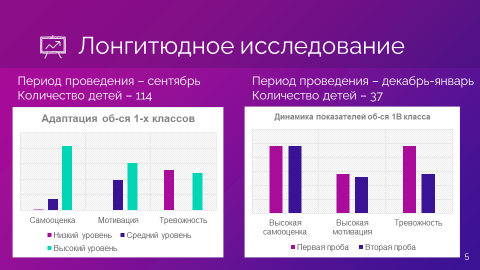 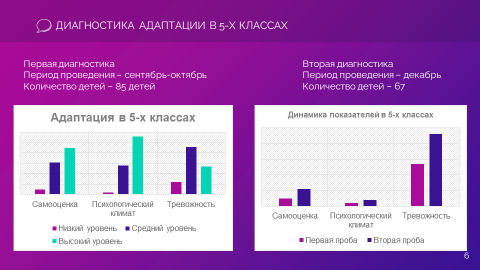 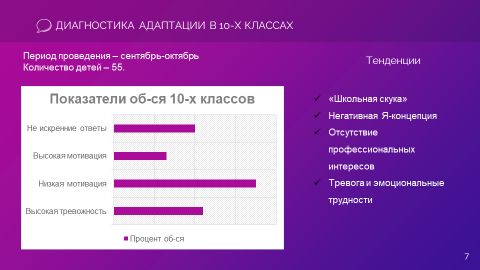 9.4. Сформированность культуры здоровья у обучающихся, готовность к здоровому образу жизниРезультаты исследований свидетельствуют о низком уровне заболеваемости среди педагогов школы. 70% учителей считают себя здоровыми. При этом из учителей, имеющих те или иные хронические заболевания, только 1% болеют более одного раза в году. Общее число дней, проведенных учителями на «больничном», в целом незначительно. В структуре заболеваемости учителей преобладают заболевания органов дыхания. За ними следуют заболевания нервной системы и сердечно-сосудистые. Для сохранения и укрепления своего здоровья учителя используют как традиционные, так и нетрадиционные методы самооздоровления: утреннюю гигиеническую гимнастику, приемы психорегуляции, закаливание. В целях регулирования функции пищеварения отдельные педагоги используют систему раздельного питания. 9.5. Снижение поведенческих рисков, опасных для здоровья обучающихсяВажными количественными показателями сложившейся в ОУ системе профилактики поведенческих рисков является то, что в настоящее время нет обучающихся, семей, состоящих на учете в ОДН, а также снижение количества обучающихся, стоящих на ВШК. Результаты мероприятий по профилактике правонарушений представлены в отчете.9.6. Удовлетворенность педагогов, родителей и обучающихся деятельностью ОУПредставлена справка о результатах мониторинга удовлетворенности педагогов, родителей и обучающихся деятельностью ОУ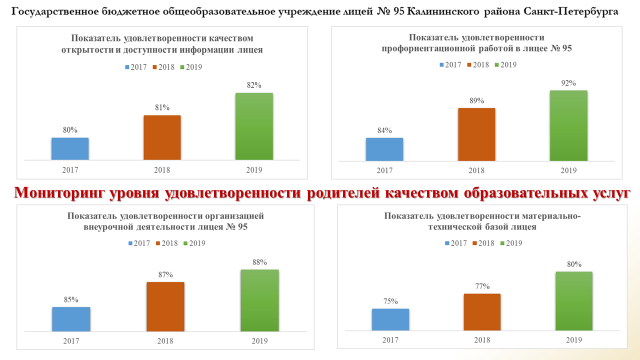 9.7. Участие ОУ в региональных и всероссийских конкурсах; наличие наград, достижений в области здоровьесбережения и здоровьесозиданияДостижения, которыми гордится лицей представлены в презентации деятельности ГБОУ лицея № 95 по сохранению и укреплению здоровья, формированию здорового образа жизни обучающихся.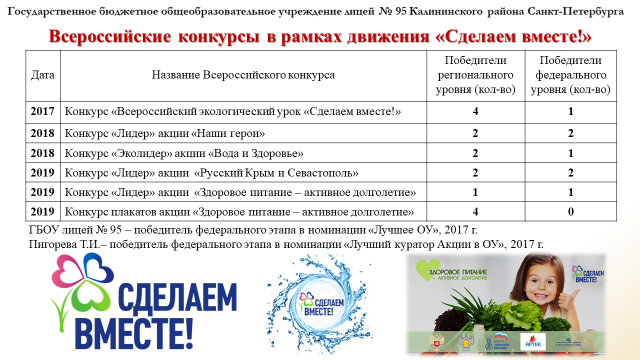 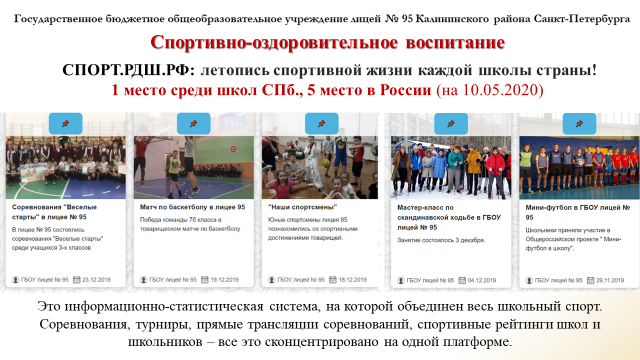 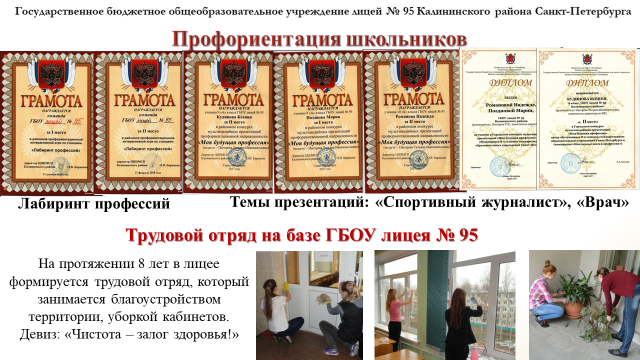 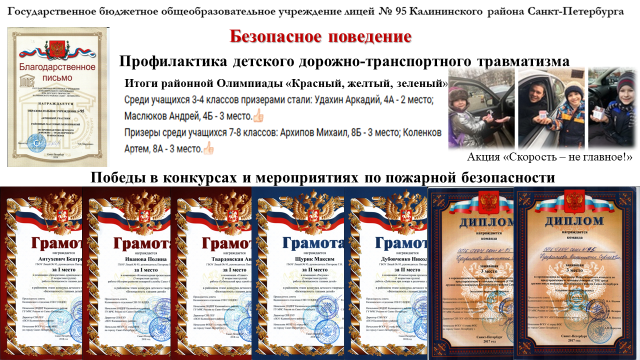 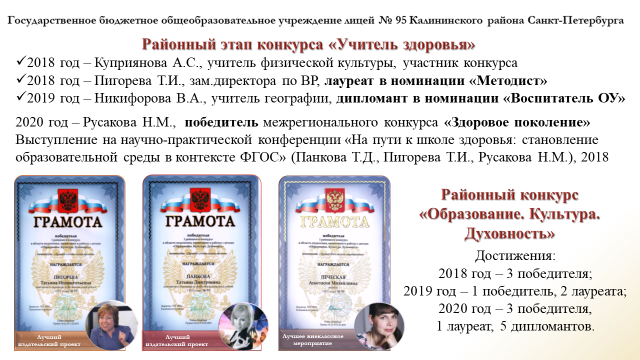 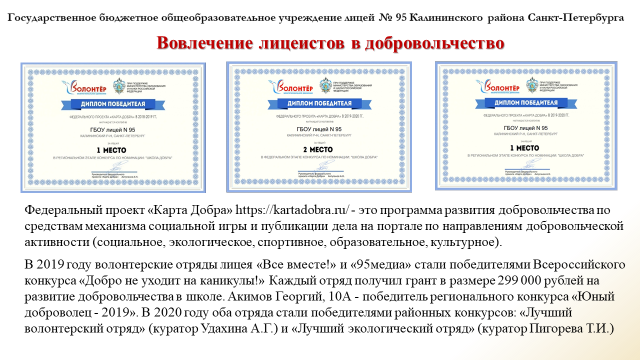 10. Опишите особенности, характеризующие здоровьесозидающую деятельность ОУВ лицее нет ОДОД и ШСК, несмотря на это нам удалось достичь высоких результатов в области здоровьясбережения. Здоровьесозидающая деятельность осуществлялась при тесном сотрудничестве и взаимодействии с нашими социальными партнерами, а также за счет:Создание в лицее волонтерского центра. Успешная деятельность добровольческих отрядов «Все вмести!» и «95 медиа» за 2020 год представлена в брошюре. Массовое участие и победы во Всероссийских акциях и конкурсах в рамках Всероссийского движения «Сделаем вместе!» Активное участие и победы в Федеральном проекте «Карта добра» в номинации «Школа добра».Контроль за безопасным поведением школьников: профилактика ДДТТ, пожарная безопасность и интернет-безопасность. Мероприятия по профилактике ДДТТ представлены в брошюре.Приоритет в формировании духовно-нравственных качеств учащихся. Работа в этом направлении представлена в виде брошюры.На протяжении многих лет в лицее формируются трудовые отряды.Руководитель службы здоровья ГБОУ(ответственный за реализацию в ОУ мероприятий по направлению «Здоровье в семье и школе»)Руководитель службы здоровья ГБОУ(ответственный за реализацию в ОУ мероприятий по направлению «Здоровье в семье и школе»)Руководитель службы здоровья ГБОУ(ответственный за реализацию в ОУ мероприятий по направлению «Здоровье в семье и школе»)Руководитель службы здоровья ГБОУ(ответственный за реализацию в ОУ мероприятий по направлению «Здоровье в семье и школе»)Руководитель службы здоровья ГБОУ(ответственный за реализацию в ОУ мероприятий по направлению «Здоровье в семье и школе»)Руководитель службы здоровья ГБОУ(ответственный за реализацию в ОУ мероприятий по направлению «Здоровье в семье и школе»)Руководитель службы здоровья ГБОУ(ответственный за реализацию в ОУ мероприятий по направлению «Здоровье в семье и школе»)Руководитель службы здоровья ГБОУ(ответственный за реализацию в ОУ мероприятий по направлению «Здоровье в семье и школе»)Руководитель службы здоровья ГБОУ(ответственный за реализацию в ОУ мероприятий по направлению «Здоровье в семье и школе»)ФИО полностьюФИО полностьюДолжностьПовышение квалификациипо направлению «Здоровье в школе»Повышение квалификациипо направлению «Здоровье в школе»Контактный телефон- рабочий- мобильныйКонтактный телефон- рабочий- мобильныйАдрес электронной почтыАдрес электронной почтыПигорева Татьяна ИннокентьевнаПигорева Татьяна ИннокентьевнаЗаместитель директора по ВР«Медиация в школе Практический курс» (32 ч.), 13.01- 03.02.17«Медиация в школе Практический курс» (32 ч.), 13.01- 03.02.178(812) 41754498-911-15790368(812) 41754498-911-1579036pigorevat@yandex.rupigorevat@yandex.ruСостав службы здоровья ГБОУСостав службы здоровья ГБОУСостав службы здоровья ГБОУСостав службы здоровья ГБОУСостав службы здоровья ГБОУСостав службы здоровья ГБОУСостав службы здоровья ГБОУСостав службы здоровья ГБОУСостав службы здоровья ГБОУ№ ФИО полностьюФИО полностьюФИО полностьюДолжностьДолжностьДолжностьДолжностьДолжностьРуководительРуководительРуководительРуководительРуководительРуководительРуководительРуководительРуководительПигорева Татьяна ИннокентьевнаПигорева Татьяна ИннокентьевнаПигорева Татьяна ИннокентьевнаЗаместитель директора по ВРЗаместитель директора по ВРЗаместитель директора по ВРЗаместитель директора по ВРЗаместитель директора по ВРСотрудникиСотрудникиСотрудникиСотрудникиСотрудникиСотрудникиСотрудникиСотрудникиСотрудникиРусакова Наталия МихайловнаРусакова Наталия МихайловнаРусакова Наталия МихайловнаСоциальный педагогСоциальный педагогСоциальный педагогСоциальный педагогСоциальный педагогТерентьева Галина ИвановнаТерентьева Галина ИвановнаТерентьева Галина ИвановнаМедицинская сестра (по договору)Медицинская сестра (по договору)Медицинская сестра (по договору)Медицинская сестра (по договору)Медицинская сестра (по договору)Мельникова Ольга ВалерьевнаМельникова Ольга ВалерьевнаМельникова Ольга ВалерьевнаПсихолог                                              Психолог                                              Психолог                                              Психолог                                              Психолог                                              Удахина Александра ГеннадиевнаУдахина Александра ГеннадиевнаУдахина Александра ГеннадиевнаОтветственный за питаниеОтветственный за питаниеОтветственный за питаниеОтветственный за питаниеОтветственный за питаниеПетрова Светлана ЮзифовнаПетрова Светлана ЮзифовнаПетрова Светлана ЮзифовнаПедагог-организатор по питаниюПедагог-организатор по питаниюПедагог-организатор по питаниюПедагог-организатор по питаниюПедагог-организатор по питаниюЧернева Ирина ВасильевнаЧернева Ирина ВасильевнаЧернева Ирина ВасильевнаУчитель физической культурыУчитель физической культурыУчитель физической культурыУчитель физической культурыУчитель физической культурыНормативная база Нормативная база Нормативная база Нормативная база Нормативная база Нормативная база Нормативная база Нормативная база Нормативная база Наименование документа Наименование документа Наименование документа Наименование документа Наименование документа Наименование документа датадатаномерПриказ о создании службы здоровья ГБОУПриказ о создании службы здоровья ГБОУПриказ о создании службы здоровья ГБОУПриказ о создании службы здоровья ГБОУПриказ о создании службы здоровья ГБОУПриказ о создании службы здоровья ГБОУ27.08.201527.08.2015№ 142 -БПриказ об утверждении положения о службе здоровья ГБОУ Приказ об утверждении положения о службе здоровья ГБОУ Приказ об утверждении положения о службе здоровья ГБОУ Приказ об утверждении положения о службе здоровья ГБОУ Приказ об утверждении положения о службе здоровья ГБОУ Приказ об утверждении положения о службе здоровья ГБОУ 01.09.201801.09.2018№ 283Приказ об утверждении состава службы здоровья ГБОУ на 2022-2023 учебный годПриказ об утверждении состава службы здоровья ГБОУ на 2022-2023 учебный годПриказ об утверждении состава службы здоровья ГБОУ на 2022-2023 учебный годПриказ об утверждении состава службы здоровья ГБОУ на 2022-2023 учебный годПриказ об утверждении состава службы здоровья ГБОУ на 2022-2023 учебный годПриказ об утверждении состава службы здоровья ГБОУ на 2022-2023 учебный год01.09.202201.09.2022№ 232Приказ об утверждении плана работы службы здоровья ГБОУ на 2022-2023 учебный годПриказ об утверждении плана работы службы здоровья ГБОУ на 2022-2023 учебный годПриказ об утверждении плана работы службы здоровья ГБОУ на 2022-2023 учебный годПриказ об утверждении плана работы службы здоровья ГБОУ на 2022-2023 учебный годПриказ об утверждении плана работы службы здоровья ГБОУ на 2022-2023 учебный годПриказ об утверждении плана работы службы здоровья ГБОУ на 2022-2023 учебный год01.09.202201.09.2022№ 232Адрес страницы официального сайта ГБОУ, где размещена информация о службе здоровьяhttp://www.lyceum95.ru/vosp_rab_slsdor.htmlАдрес страницы официального сайта ГБОУ, где размещена информация о службе здоровьяhttp://www.lyceum95.ru/vosp_rab_slsdor.htmlАдрес страницы официального сайта ГБОУ, где размещена информация о службе здоровьяhttp://www.lyceum95.ru/vosp_rab_slsdor.htmlАдрес страницы официального сайта ГБОУ, где размещена информация о службе здоровьяhttp://www.lyceum95.ru/vosp_rab_slsdor.htmlАдрес страницы официального сайта ГБОУ, где размещена информация о службе здоровьяhttp://www.lyceum95.ru/vosp_rab_slsdor.htmlАдрес страницы официального сайта ГБОУ, где размещена информация о службе здоровьяhttp://www.lyceum95.ru/vosp_rab_slsdor.htmlАдрес страницы официального сайта ГБОУ, где размещена информация о службе здоровьяhttp://www.lyceum95.ru/vosp_rab_slsdor.htmlАдрес страницы официального сайта ГБОУ, где размещена информация о службе здоровьяhttp://www.lyceum95.ru/vosp_rab_slsdor.htmlАдрес страницы официального сайта ГБОУ, где размещена информация о службе здоровьяhttp://www.lyceum95.ru/vosp_rab_slsdor.htmlОрганизацияОснованиеФормы взаимодействияГБУ ДППО ЦПКС "Информационно-методический центр" Калининского района Санкт-ПетербургаДоговорПовышение квалификации, организация семинаров, методическая поддержкаЦентр развития творчества и научно-технических инициативДоговорПрофориентация, волонтерство, исследовательская деятельностьСПб ГБУЗ ГП № 118, поликлиническое отделение № 8ДоговорМедицинское обслуживаниеДом детского творчества Калининского районаДоговорДополнительное образование обучающихся ГБУ ДО центр внешкольной работы с детьми и молодежьюДоговорДополнительное образование обучающихся, методическая поддержкаГБУ ДО центр психолого-педагогической, медицинской и социальной помощи Калининского района Санкт-ПетербургаДоговорПрофилактическая работа, методическая поддержкаМуниципальное образование МО ГражданкаДоговорПроведение совместных спортивных мероприятий на площадках МО и школьном стадионе. Название курсаКоличество педагогов, прошедших обучениеКоррекционная направленность обучения детей с ОВЗ в условиях реализации ФГОС ОВЗ, 201815Основы здорового питания, 202055Общеобразовательные предметыКол-во баллов (ранг трудности)Математика8Русский (национальный, иностранный  язык)7Природоведение, информатика6Русская (национальная) литература 5История (4 классов)4Рисование и музыка3Труд 2Физическая культура1Общеобразовательные предметыКоличество баллов (ранг трудности)Количество баллов (ранг трудности)Количество баллов (ранг трудности)Количество баллов (ранг трудности)Количество баллов (ранг трудности)Общеобразовательные предметы5 класс6 класс7 класс8 класс9 классХимия--131012Геометрия--12108Физика--8913Алгебра--1097Экономика----11Черчение---54Мировая художественная культура (МХК)--855Биология 108777Математика 1013---Иностранный язык9111089Русский язык8121176Краеведение7955-Природоведение78---География-7665Граждановедение6995-История586810Ритмика44---Труд43214Литература46447ИЗО3313-Физическая культура34222Экология33361Музыка2111-Информатика410477ОБЖ12333Общеобразовательные предметыКоличество баллов(ранг трудности)ОбщеобразовательныепредметыКоличество баллов(ранг трудности)Физика12Информатика, Экономика6Геометрия, химия11История, Обществознание, МХК5Алгебра10Астрономия4Русский язык9География, Экология3Литература, иностранный язык8ОБЖ, Краеведение2Биология7Физическая культура1123456781. Дружелюбие*Враждебность2. Согласие*Несогласие3.Удовлетворенность*Неудовлетворенность4. Продуктивность*Непродуктивность5. Теплота*Холодность6. Сотрудничество*Несогласованность7. Взаимоподдержка*Недоброжелательность8. УвлеченностьРавнодушие9. Занимательность*Скука10. Успешность*Безуспешность№ п/пСвойства положительные3210123Свойства отрицательные1Бодрый жизнерадостный тон настроенияПодавленное, унылое настроение2Доброжелательность во взаимоотношениях Конфликты во взаимоотношениях3Взаимное расположение и понимание между мальчиками и девочкамиМальчики и девочки конфликтуют между собой4Ученикам класса нравится быть вместе, хочется чаще находиться в коллективе. участвовать, в совместных делах в свободное время Ученики класса выражают безразличие к более тесному общению, отказываются участвовать в совместных делах в свободное время5Успехи и неудачи остальных учеников вызывают сопереживание, искреннее участие и сочувствие всех членов коллектива Успехи и неудачи отдельных учеников вызывают зависть или злорадство других членов коллектива6Члены коллектива с уважением относятся к мнению друг друга Каждый считает свое мнение главным, не слушает других7В трудные минуты ученики класса сплачиваются еще больше (один за всех и все за одного) В трудные минуты ученики класса теряются, ссорятся, обвиняют друг друга.8Достижения и неудачи коллектива переживаются всеми как свои собственные Достижения и неудачи коллектива не находят отклика у большинства9Ученики гордятся тем, что являются учащимися именно этого класса Ученики недовольны тем, что являются учащимися именно этого класса10Ученики относятся участливо и доброжелательно к новым членам коллектива, стараются помочь нм утвердиться, освоиться Ученики относятся неуважительно, враждебно к новым членам коллектива; новички чувствуют себя чужими, лишними11Класс в целом активен, полон энергии Класс в целом пассивен12Совместные дела увлекают всех Коллектив невозможно поднять на совместное дело13В коллективе существует справедливое отношение ко всем членам, здесь всегда поддерживают слабых, выступают в их защиту. В коллективе пренебрежительно относятся к слабым, обожают, высмеивают их.Наружная температура (в градусах Цельсия)Длительность проветривания помещенийДлительность проветривания помещенийВ малые переменыВ большие переменыОт +10 до +64-1020От +5 до 03-717-20От 0 до -52-315-17От -5 до -101-310-15Ниже -101-1,55-10 минНазвание курсаКоличество педагогов, прошедших обучениеКоррекционная направленность обучения детей с ОВЗ в условиях реализации ФГОС ОВЗ, 201815Класс(-ы)Цель диагностикиКоличество обучающихся 1-е классыДиагностика процесса адаптации к школьной жизни и обучению150 5-е классыДиагностика процесса адаптации к средней школе89 10-е классыДиагностика процесса адаптации к старшей школе657-11 классыСоциально-психологическое тестирование с целью раннего выявления детей, склонных к зависимому поведению3309-е классыДиагностика профориентационных предпочтений984-5 классыДиагностика микроклимата в классе1237-8 классыДиагностика эмоционального интеллекта432-3 классыДиагностика УУД (универсальных учебных действий)2169,11 классыДиагностика психологической готовности к экзаменам1358 классСоциометрическое исследование взаимоотношений в классе32ВсегоВсего908Группы здоровья2019-2020 уч. год2020-2021 уч .год2021-2022  уч.годI42 (7,6%)49 (8,7%)56 (9,5%)II301338348III205173182I V111V321УчреждениеЗадачи и направленияФормы взаимодействияГосударственное бюджетное учреждение дополнительного образования "Дом детского творчества Калининского района Санкт-Петербурга"Сотрудничество в области организации совместных оздоровительных акций и мероприятийОрганизация спортивных, оздоровительных мероприятий, туристических выездов и походов Отдел молодёжной политики и спорта администрации Калининского районаСотрудничество в области проведения спортивных мероприятий Участие в соревнованиях «Лыжня России» «Кросс нации»Отдел молодёжной политики и спорта администрации Калининского районаСотрудничество в области проведения спортивных мероприятий Участие в соревнованиях «Лыжня России» «Кросс нации»Физкультурно – оздоровительный комплекс, центр тестирования ГТОСдача норм ГТО, участие в различных спортивных соревнованияхСпортивные состязанияСПб ГБУ «Центр физической культуры и спорта и здоровья Калининского района»Популяризация футбола среди учащихся в рамках подготовки Чемпионату мира по футболу -2018Проведение муниципальных этапов футбольных турниров на базе стадиона школы